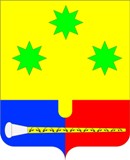 Администрация Агаповского сельского поселенияАгаповского муниципального района Челябинской областиПОСТАНОВЛЕНИЕ26.12.2018 г.									           № 135с. АгаповкаОб утверждении Правил обработки персональных данных в администрации Агаповского сельского поселенияАгаповского района Челябинской областиВ соответствии с Федеральным законом от 27.07.2006 № 152-ФЗ «О персональных данных», Постановлением Правительства Российской Федерации от 15.09.2008 № 687 «Об утверждении Положения об особенностях обработки персональных данных, осуществляемой без использования средств автоматизации», Постановлением Правительства Российской Федерации от 21.03.2012 № 211 «Об утверждении Перечня мер, направленных на обеспечение выполнения обязанностей, предусмотренных Федеральным законом «О персональных данных» и принятыми в соответствии с ним нормативными правовыми актами, операторами, являющимися государственными или муниципальными органами», на основании Устава Агаповского сельского поселения Агаповского района Челябинской области, постановляю:1.Утвердить Правила обработки персональных данных в администрации Агаповского сельского поселения Агаповского района Челябинской области (Приложение №1).2. Контроль за исполнением данного постановления возложить на заместителя главы администрации Агаповского сельского поселения Агаповского района Челябинской области.Глава поселения	                                                                                               И.В. ГуляевИсп.Митрохина8(35140)2-12-45   Приложениек постановлению администрацииАгаповского сельского поселенияАгаповского муниципального района Челябинской областиот 26.12.2018г.  №135 Правила обработки персональных данных в администрации Агаповскогосельского поселения Агаповского муниципального района Челябинской области1. Общие положения1.1. Настоящие Правила обработки персональных данных в администрации Агаповского сельского поселения Агаповского муниципального района Челябинской области (далее - Правила) разработаны на основании требований Федерального закона Российской Федерации от 27.07.2006 № 152-ФЗ «О персональных данных», Постановления Правительства Российской Федерации от 15.09.2008 № 687 «Об утверждении Положения об особенностях обработки персональных данных, осуществляемой без использования средств автоматизации» и устанавливают порядок обработки, распространения и использования персональных данных в администрации Агаповского сельского поселения Агаповского района Челябинской области, процедуры, направленные на выявление и предотвращение нарушений законодательства Российской Федерации в сфере персональных данных, а так же определяющие для каждой цели обработки данных содержание обрабатываемых персональных данных, категории субъектов, персональные данные которых обрабатываются, сроки их обработки и хранения, порядок уничтожения при достижении целей обработки или при наступлении иных законных оснований.1.2. Обработка персональных данных должна осуществляться на законной и справедливой основе.1.3. Обработка персональных данных должна ограничиваться достижением конкретных, заранее определенных и законных целей. Не допускается обработка персональных данных, несовместимая с целями сбора персональных данных.1.4. Не допускается объединение баз данных, содержащих персональные данные, обработка которых осуществляется в целях, несовместимых между собой.1.5. Обработке подлежат только персональные данные, которые отвечают целям их обработки.1.6. Содержание и объем обрабатываемых персональных данных должны соответствовать заявленным целям обработки. Обрабатываемые персональные данные не должны быть избыточными по отношению к заявленным целям их обработки.1.7. При обработке персональных данных должны быть обеспечены точность персональных данных, их достаточность, а в необходимых случаях и актуальность по отношению к целям обработки персональных данных. Оператор должен принимать необходимые меры либо обеспечивать их принятие по удалению или уточнению неполных или неточных данных.1.8. Понятия и определения1.9.В настоящих Правилах используются следующие основные понятия:персональные данные - любая информация, относящаяся к прямо или косвенно определенному или определяемому физическому лицу (субъекту персональных данных);оператор - администрация Агаповского сельского поселения или уполномоченный муниципальный служащий, самостоятельно или совместно с другими лицами организующие и (или) осуществляющие обработку персональных данных, а также определяющие цели обработки персональных данных, состав персональных данных, подлежащих обработке, действия (операции), совершаемые с персональными данными;обработка персональных данных - любое действие (операция) или совокупность действий (операций), совершаемых с использованием средств автоматизации или без использования таких средств с персональными данными, включая: сбор, запись, систематизацию, накопление, хранение, уточнение (обновление, изменение), извлечение, использование, передачу (распространение, предоставление, доступ), обезличивание, блокирование, удаление, уничтожение персональных данных;автоматизированная обработка персональных данных - обработка персональных данных с помощью средств вычислительной техники;распространение персональных данных - действия, направленные на раскрытие персональных данных неопределенному кругу лиц;предоставление персональных данных - действия, направленные на раскрытие персональных данных определенному лицу или определенному кругу лиц;блокирование персональных данных - временное прекращение обработки персональных данных (за исключением случаев, если обработка необходима для уточнения персональных данных);уничтожение персональных данных - действия, в результате которых становится невозможным восстановить содержание персональных данных в информационной системе персональных данных и (или) в результате которых уничтожаются материальные носители персональных данных;обезличивание персональных данных - действия, в результате которых становится невозможным без использования дополнительной информации определить принадлежность персональных данных конкретному субъекту персональных данных;информационная система персональных данных - совокупность содержащихся в базах данных персональных данных и обеспечивающих их обработку информационных технологий и технических средств ;конфиденциальность персональных данных - обязанность операторов и иных лиц, получивших доступ к персональным данным, не раскрывать третьим лицам и не распространять персональные данные без согласия субъекта персональных данных, если иное не предусмотрено федеральным законом;использование персональных данных - действия (операции) с персональными данными, совершаемые оператором в целях принятия решений или совершения иных действий, порождающих юридические последствия в отношении субъекта персональных данных или других лиц либо иным образом затрагивающих права и свободы субъекта персональных данных или других лиц;информационные технологии - процессы, методы поиска, сбора, хранения, обработки, предоставления, распространения информации и способы осуществления таких процессов и методов;информационно-телекоммуникационная сеть - технологическая система, предназначенная для передачи по линиям связи информации, доступ к которой осуществляется с использованием средств вычислительной техники;доступ к информации - возможность получения информации и ее использования;обладатель информации - лицо, самостоятельно создавшее информацию либо получившее на основании закона или договора право разрешать или ограничивать доступ к информации, определяемой по каким-либо признакам;документированная информация - зафиксированная на материальном носителе путем документирования информация с реквизитами, позволяющими определить такую информацию или в установленных законодательством Российской Федерации случаях ее материальный носитель;под  техническими средствами, позволяющими осуществлять обработку персональных данных, понимаются средства вычислительной техники, информационно-вычислительные комплексы и сети, средства и системы передачи, приема и обработки персональных данных (средства и системы звукозаписи, звукоусиления, звуковоспроизведения, переговорные и телевизионные устройства, средства изготовления, тиражирования документов и другие технические средства обработки речевой, графической, видео- и буквенно-цифровой информации), программные средства (операционные системы, системы управления базами данных и т.п.), средства защиты информации, применяемые в информационных системах;базой данных является представленная в объективной форме совокупность самостоятельных материалов, систематизированных таким образом, чтобы эти материалы могли быть найдены и обработаны с помощью электронной вычислительной машины (ЭВМ);Иные понятия в настоящих Правилах используются в значениях, определенных действующим законодательством Российской Федерации либо их значение дается по тексту.2. Процедуры, направленные на выявление и предотвращение нарушений, предусмотренных законодательством.2.1. К процедурам, направленным на предотвращение и выявление нарушений законодательства в отношении обработки персональных данных и устранение таких последствий относятся:1) осуществление внутреннего контроля соответствия обработки персональных данных требованиям к защите персональных данных, установленным Федеральным законом «О персональных данных» (далее- Федеральный закон) и принятым в соответствии с ним нормативным правовым актам;2) оценка вреда, который может быть причинен субъектам персональных данных в случае нарушения Федерального закона, соотношение указанного вреда и принимаемых оператором мер, направленных на обеспечение выполнения обязанностей, предусмотренных Федеральным законом;3) ознакомление работников, непосредственно осуществляющих обработку персональных данных, с положениями законодательства Российской Федерации о персональных данных, в том числе требованиями к защите персональных данных, документами, определяющими политику оператора в отношении обработки персональных данных, локальными актами по вопросам обработки персональных данных, и (или) обучение указанных работников.2.2. Обеспечение безопасности персональных данных достигается, в частности:1- определением угроз безопасности персональных данных при их обработке в информационных системах персональных данных;2. - применением организационных и технических мер по обеспечению безопасности персональных данных при их обработке в информационных системах персональных данных, необходимых для выполнения требований к защите персональных данных, исполнение которых обеспечивает установленные Правительством Российской Федерации уровни защищенности персональных данных;3.- применением прошедших в установленном порядке процедуру оценки соответствия средств защиты информации;4 - оценкой эффективности принимаемых мер по обеспечению безопасности персональных данных до ввода в эксплуатацию информационной системы персональных данных;    - учетом машинных носителей персональных данных;      - обнаружением фактов несанкционированного доступа к персональным данным и принятием мер;      - восстановлением персональных данных, модифицированных или уничтоженных вследствие несанкционированного доступа к ним;    - установлением правил доступа к персональным данным, обрабатываемым в информационной системе персональных данных, а также обеспечением регистрации и учета всех действий, совершаемых с персональными данными в информационной системе персональных данных.3. Цели обработки персональных данных 3.1. Целями обработки персональных данных являются:1 - обеспечение соблюдения законов и иных нормативных правовых актов в связи с оказанием муниципальных услуг и муниципальных функций;2.- соблюдение порядка и правил приема на работу, установленных Трудовым кодексом Российской Федерации;3.-заполнение и использование базы данных автоматизированной информационной системы бухгалтерского учета, персонифицированного учета, налогового учета, в целях повышения эффективности, быстрого поиска, формирования отчётов;Субъектами, персональные данные которых обрабатываются, для указанных в п.3.1. целей, являются муниципальные служащие и другие работники, принимаемые по трудовому договору в администрацию Агаповского сельского поселения ,а так же лица, обратившиеся за предоставлением муниципальной услуги. 4. Порядок обработки персональных данных субъектов персональных данных, осуществляемой с использованием средств автоматизации, содержание персональных данных4.1. Безопасность персональных данных, обрабатываемых с использованием средств автоматизации, достигается путем исключения несанкционированного, в том числе случайного, доступа к персональным данным.4.2. Уполномоченными должностными лицами при обработке персональных данных в информационных системах персональных данных должна быть обеспечена их безопасность с помощью системы защиты, включающей организационные меры и средства защиты информации, в том числе шифровальные (криптографические) средства.4.3. Обмен персональными данными при их обработке в информационных системах осуществляется по каналам связи, защита которых обеспечивается путем реализации соответствующих организационных мер и путем применения программных и технических средств.4.4. Самостоятельное подключение средств вычислительной техники, применяемых для хранения, обработки или передачи персональных данных к информационно-телекоммуникационным сетям, позволяющим осуществлять передачу информации через государственную границу Российской Федерации, в том числе к информационно-телекоммуникационной сети Интернет, не допускается.4.5. Доступ пользователей (операторов информационной системы) к персональным данным в информационных системах персональных данных должен требовать обязательного прохождения процедуры идентификации и аутентификации.4.6. Структурными подразделениями (должностными лицами), ответственными за обеспечение безопасности персональных данных при их обработке в информационных системах, должно быть обеспечено:а) своевременное обнаружение фактов несанкционированного доступа к персональным данным и немедленное доведение этой информации до руководства;б) недопущение воздействия на технические средства автоматизированной обработки персональных данных, в результате которого может быть нарушено их функционирование;в) возможность незамедлительного восстановления персональных данных, модифицированных или уничтоженных вследствие несанкционированного доступа к ним;г) постоянный контроль за обеспечением уровня защищенности персональных данных;д) знание и соблюдение условий использования средств защиты информации, предусмотренных эксплуатационной и технической документацией;е) учет применяемых средств защиты информации, эксплуатационной и технической документации к ним, носителей персональных данных;ж) при обнаружении нарушений порядка предоставления персональных данных незамедлительное приостановление предоставления персональных данных пользователям информационной системы до выявления причин нарушений и устранения этих причин;з) разбирательство и составление заключений по фактам несоблюдения условий хранения носителей персональных данных, использования средств защиты информации, которые могут привести к нарушению конфиденциальности персональных данных или другим нарушениям, приводящим к снижению уровня защищенности персональных данных, разработку и принятие мер по предотвращению возможных опасных последствий подобных нарушений.4.7. В случае выявления нарушений порядка обработки персональных данных в информационных системах уполномоченными должностными лицами принимаются меры по установлению причин нарушений и их устранению.5. Порядок обработки персональных данных субъектов персональных данных, осуществляемой без использования  средств автоматизации5.1. Обработка персональных данных без использования средств автоматизации уполномоченным должностным лицом осуществляется на материальных (бумажных) носителях персональных данных для целей, указанных в пп. 1, 2 п. 3.1. настоящих Правил.5.2. При разработке и использовании типовых форм документов, характер информации в которых предполагает или допускает включение в них персональных данных (далее - типовая форма), должны соблюдаться следующие условия:а) типовая форма или связанные с ней документы (инструкция по ее заполнению, карточки, реестры и журналы) должны содержать сведения о цели обработки персональных данных, осуществляемой без использования средств автоматизации, фамилию, имя, отчество и адрес субъекта персональных данных, чьи персональные данные вносятся в указанную типовую форму, сроки обработки персональных данных, перечень действий с персональными данными, которые будут совершаться в процессе их обработки;б) типовая форма должна предусматривать поле, в котором субъект персональных данных может поставить отметку о своем согласии на обработку персональных данных, осуществляемую без использования средств автоматизации, при необходимости получения согласия на обработку персональных данных;в) типовая форма должна быть составлена таким образом, чтобы каждый из субъектов, чьи персональные данные содержатся в типовой форме, при ознакомлении со своими персональными данными, не имел возможности доступа к персональным данным иных лиц, содержащимся в указанной типовой форме;г) типовая форма должна исключать объединение полей, предназначенных для внесения персональных данных, цели обработки которых заведомо не совместимы.5.3. Уничтожение или обезличивание персональных данных, если это допускается материальным носителем, может производиться способом, исключающим дальнейшую обработку этих персональных данных с сохранением возможности обработки иных данных, зафиксированных на материальном носителе .5.4. Уточнение персональных данных при осуществлении их обработки без использования средств автоматизации производится путем изготовления нового материального носителя с уточненными персональными данными.5.5. Перечень персональных данных, обрабатываемых в связи с реализацией трудовых отношений, а так же в связи с оказанием муниципальных услуг и муниципальных функций, указан в приложении 1.6. Порядок обработки персональных данных муниципальных служащих и работников Администрации6.1. Обработка персональных данных муниципальных служащих и работников администрации (далее - служащие) осуществляется с их письменного согласия, которое действует со дня их поступления на муниципальную службу на время прохождения муниципальной службы.6.2. Лицо, уполномоченное на обработку персональных данных муниципальных служащих -  специалист по кадрам и охране труда (далее - специалист) обеспечивает защиту персональных данных служащих, содержащихся в личных делах, от неправомерного их использования или утраты.6.3. Обработка персональных данных служащих осуществляется как с использованием средств автоматизации, так и без использования таких средств.6.4. При обработке персональных данных служащих специалист обязан соблюдать следующие требования:а) объем и характер обрабатываемых персональных данных, способы обработки персональных данных должны соответствовать целям обработки персональных данных;б) защита персональных данных служащего от неправомерного их использования или уничтожения обеспечивается в порядке, установленном нормативными правовыми актами Российской Федерации;в) передача персональных данных служащего не допускается без письменного согласия служащего, за исключением случаев, установленных федеральными законами. В случае если лицо, обратившееся с запросом, не обладает соответствующими полномочиями на получение персональных данных служащего, либо отсутствует письменное согласие служащего на передачу его персональных данных, специалист вправе отказать в предоставлении персональных данных. В этом случае лицу, обратившемуся с запросом, направляется письменный мотивированный отказ в предоставлении запрашиваемой информации;г) обеспечение конфиденциальности персональных данных служащих, за исключением случаев обезличивания персональных данных и в отношении общедоступных персональных данных;д) хранение персональных данных должно осуществляться в форме, позволяющей определить служащего и иное лицо, являющееся субъектом персональных данных, не дольше, чем этого требуют цели их обработки. Указанные сведения подлежат уничтожению по достижении цели обработки или в случае утраты необходимости в их достижении, если иное не установлено законодательством Российской Федерации. Факт уничтожения персональных данных оформляется соответствующим актом;е) опубликование и распространение персональных данных служащих допускается в случаях, установленных законодательством Российской Федерации.6.5. В целях обеспечения защиты персональных данных служащие вправе:а) получать полную информацию о своих персональных данных и способе обработки этих данных (в том числе автоматизированной);б) осуществлять свободный бесплатный доступ к своим персональным данным, включая право получать копии любой записи, за исключением случаев, предусмотренных Федеральным законом "О персональных данных";в) требовать внесения необходимых изменений, уничтожения или блокирования соответствующих персональных данных, которые являются неполными, устаревшими, недостоверными, незаконно полученными или не являются необходимыми для заявленной цели обработки;г) обжаловать в порядке, установленном законодательством Российской Федерации, действия (бездействие) уполномоченных должностных лиц.6.6. Администрация Агаповского сельского поселения Агаповского района Челябинской области в соответствии со статьей 33 Федерального закона от 02.03.2007 № 25-ФЗ "О муниципальной службе в Российской Федерации" вправе осуществлять обработку персональных данных служащих при формировании кадрового резерва.6.7. Администрация  Агаповского сельского поселения Агаповского района Челябинской области в соответствии со статьей 17 Федерального закона от 02.03.2007 № 25-ФЗ "О муниципальной службе в Российской Федерации" вправе осуществлять обработку персональных данных кандидатов на замещение вакантных должностей муниципальной службы.7. Сроки обработки и хранения персональных данных, порядок их уничтожения при достижении целей обработки или при наступлении иных законных оснований7.1. Хранение персональных данных должно осуществляться в форме, позволяющей определить субъекта персональных данных, не дольше, чем этого требуют цели обработки персональных данных, если срок хранения персональных данных не установлен федеральным законом, договором, стороной которого является субъект персональных данных. Обрабатываемые персональные данные подлежат уничтожению либо обезличиванию по достижении целей обработки или в случае утраты необходимости в достижении этих целей, если иное не предусмотрено федеральным законом.7.2. В случае выявления неправомерной обработки персональных данных, осуществляемой оператором или лицом, действующим по поручению оператора, оператор в срок, не превышающий 3 (трех) рабочих дней с даты этого выявления, обязан прекратить неправомерную обработку персональных данных или обеспечить прекращение неправомерной обработки персональных данных лицом, действующим по поручению оператора. В случае, если обеспечить правомерность обработки персональных данных невозможно, оператор в срок, не превышающий 10 (десяти) рабочих дней с даты выявления неправомерной обработки персональных данных, обязан уничтожить такие персональные данные или обеспечить их уничтожение. Об устранении допущенных нарушений или об уничтожении персональных данных оператор обязан уведомить субъекта персональных данных или его представителя, а в случае, если обращение субъекта персональных данных или его представителя либо запрос уполномоченного органа по защите прав субъектов персональных данных были направлены уполномоченным органом по защите прав субъектов персональных данных, также указанный орган.7.3. В случае достижения цели обработки персональных данных оператор обязан прекратить обработку персональных данных или обеспечить ее прекращение (если обработка персональных данных осуществляется другим лицом, действующим по поручению оператора) и уничтожить персональные данные или обеспечить их уничтожение (если обработка персональных данных осуществляется другим лицом, действующим по поручению оператора) в срок, не превышающий 30 (тридцати) дней с даты достижения цели обработки персональных данных, если иное не предусмотрено договором, стороной которого является субъект персональных данных, иным соглашением между оператором и субъектом персональных данных либо если оператор не вправе осуществлять обработку персональных данных без согласия субъекта персональных данных на основаниях, предусмотренных Федеральным законом или другими федеральными законами.7.4. В случае отзыва субъектом персональных данных согласия на обработку своих персональных данных оператор обязан прекратить обработку персональных данных и уничтожить персональные данные в срок, не превышающий трех рабочих дней с даты поступления указанного отзыва, если иное не предусмотрено соглашением между оператором и субъектом персональных данных. Об уничтожении персональных данных оператор обязан уведомить субъекта персональных данных.7.5. В случае отсутствия возможности уничтожения персональных данных в течение сроков, указанных выше, оператор осуществляет блокирование таких персональных данных или обеспечивает их блокирование (если обработка персональных данных осуществляется другим лицом, действующим по поручению оператора) и обеспечивает уничтожение персональных данных в срок не более чем 6 (шесть) месяцев, если иной срок не установлен федеральными законами.Приложение 1к Правилам обработки персональных данныхв администрации Агаповского сельского поселения Агаповского муниципального района Челябинской областиГлаве администрации Агаповского сельского поселения Агаповского муниципального района Челябинской области от ____________________________________________________________________________________________________________,должность ________________________________________________________________Согласие на обработку персональных данныхЯ, __________________________________________________________________________________________________________________________________________________________(фамилия, имя, отчество (при наличии) субъекта персональных данных)Проживающий (ая) по адресу:_________________________________________________                                                                                                                  (адрес субъекта персональных данных)_______________________________________________________________________________________________________________________________________________________________________________________________________________________________________(номер основного документа, удостоверяющего личность субъекта персональных данных, сведения о дате выдачи документа и выдавшем его органе)принимаю решение о предоставлении своих персональных данных Оператору_________________________________________________________________________________________________________________________________________________(наименование (фамилия, имя, отчество (при наличии)) оператора, получившего согласие субъекта персональных данных)юридический адрес: ___________________________________________________________                                                                                                          (адрес оператора)С целью________________________________________________________________________________________________________________________________________________________________________________________________________________________________________________________________________________________________________________________________________________________________________________________Своей волей и в своем интересе даю согласие на обработку следующих персональных данных, в том числе биометрических и специальных: ____________________________________________________________________________________________________________________________________________________________________________________________________________________________________________________________________________________________________________________________________________________________________________________________________________________________________________________________________________________________________________________________________________________(перечень персональных данных, на обработку которых дается согласие субъекта персональных данных)Даю свое согласие на совершение следующих действий с моими персональными данными (ненужное зачеркнуть): сбор, систематизацию, накопление, хранение, уточнение (обновление, изменение), использование, обезличивание, блокирование, уничтожение персональных данных.Даю (не даю) (ненужное зачеркнуть) согласие на распространение (в том числе передачу) вышеуказанных данных по запросу вышестоящего руководителя, по письменному запросу уполномоченных организаций.Даю согласие на использование следующих способов обработки своих персональных данных (ненужное зачеркнуть):- с использованием средств автоматизации (автоматизированная обработка);- без использования средств автоматизации (неавтоматизированная обработка);- смешанная обработка.  В случаях выявления неправомерных действий с персональными данными Оператор в срок, не превышающий 3 (трех) рабочих дней с даты такого выявления, обязан устранить допущенные нарушения. В случаях невозможности устранения допущенных нарушений Оператор в срок, не превышающий 3 (трех) рабочих дней с даты выявления неправомерности действий с персональными данными, обязан уничтожить персональные данные.  Об устранении допущенных нарушений или об уничтожении персональных данных Оператор обязан уведомить субъекта персональных данных или его законного представителя. В случаях достижения цели обработки персональных данных Оператор обязан незамедлительно прекратить обработку персональных данных и уничтожить соответствующие персональные данные в срок, не превышающий 3 (трех) рабочих дней с даты достижения цели обработки персональных данных, если иное не предусмотрено федеральными законами и уведомить об этом субъекта персональных данных или его законного представителя.Срок, в течение которого действует согласие: ___________________________________ (указывается конкретный срок (дата, период, событие), в течение которого действует согласие, с учетом сроков хранения установленных Перечнем типовых управленческих документов, образующихся в деятельности государственных органов, органов местного самоуправления и организаций, с указаний сроков хранения, утвержденным приказом Министерства культуры РФ от 25.08.2010 № 558)Я оставляю за собой право отозвать свое согласие посредством составления письменного  документа, который может быть направлен мной в адрес Оператора почтовым отправлением с уведомлением о вручении, либо вручен лично под расписку представителю Оператора.            В случае отзыва субъектом персональных данных согласия на обработку своих персональных данных Оператор обязан прекратить обработку персональных данных и уничтожить персональные данные в срок, не превышающий 3 (трех) рабочих дней с даты поступления указанного отзыва и уведомить субъекта персональных данных._________                                                ____________________/________________(дата)                                                                                                      (подпись)                                  (ФИО)
Приложение 2к Правилам обработки персональных данныхв администрации Агаповского сельского поселения Агаповского муниципального района Челябинской областиТиповая форма разъяснения субъекту персональных данных юридических последствий отказа предоставить свои персональные данныхГлава Агаповского сельского поселения Агаповского муниципального района Челябинской области Почтовый адрес: 457000 Челябинская область, Агаповский район,  с.Агаповка, ул. Школьная 47а _____________________________________________________________________________ №____________________________________________________________________________Уважаемый (-ая), (субъекта персональных данных)!В соответствии с требованиями Федерального закона от 27 июля 2006 года № 152-ФЗ «О персональных данных» уведомляем Вас, что обязанность предоставления Вами персональных данных установлена ____________________________________________________________________________________________________________________________(реквизиты и наименование нормативных правовых актов)В случае отказа Вами предоставить свои персональные данные, оператор не сможет на законных основаниях осуществлять такую обработку, что приведет к следующим для Вас юридическим последствиям ____________________________________________________________________________________________________________________________________________________________________________________________________________________________________________________________________________________________ (перечисляются юридические последствия для субъекта персональных данных, то есть случаи возникновения, изменения или прекращения личных либо имущественных прав граждан или случаи иным образом затрагивающие его права, свободы и законные интересы)В соответствии с законодательством в области персональных данных Вы имеете право:на получение сведений об операторе, о месте его нахождения, о наличии у оператора своих персональных данных, а также на ознакомление с такими персональными данными;требовать уточнения своих персональных данных, их блокирования или уничтожения в случае, если персональные данные являются неполными, устаревшими, неточными, незаконно полученными или не являются необходимыми для заявленной цели обработки, а также принимать предусмотренные законом меры по защите своих прав;на получение при обращении или при направлении запроса информации, касающейся обработки своих персональных данных;на обжалование действия или бездействия оператора в уполномоченный орган по защите прав субъектов персональных данных или в судебном порядке; на защиту своих прав и законных интересов, в том числе на возмещение убытков и (или) компенсацию морального вреда в судебном порядке.Приложение 3к правилам обработки персональных данныхв администрации Агаповского сельского поселения Агаповского муниципального района Челябинской областиТиповое обязательство муниципального служащего, непосредственно осуществляющего обработку персональных данных, в случае расторжения с ним трудового договора прекратить обработку персональных данных, ставших известными ему в связи с исполнением должностных обязанностейОбязательствоО соблюдении конфиденциальности персональных данных                 Я, [фамилия имя отчество полностью], являясь сотрудником администрацииАгаповского сельского поселения Агаповского района Челябинской области   и непосредственно осуществляя обработку персональных данных ознакомлен (-а) с требованиями по соблюдению конфиденциальности, обрабатываемых мною персональных данных субъектов персональных данных, и обязуюсь в случае расторжения со мной трудового договора, прекратить обработку персональных данных, ставших мне известными в связи с исполнением должностных обязанностей.               Я ознакомлен (-а) с предусмотренной действующим законодательством Российской Федерации ответственностью за нарушения неприкосновенности частной жизни и установленного законом порядка сбора, хранения, использования или распространения информации о гражданах (персональных данных).ФИО полностью ______________________________________________________ ________Паспортные данные: ___________________________________________________________ СНИЛС _____________________________________________________________________Адрес регистрации ____________________________________________________________Подпись _____________________________________________________________________Дата ________________________________________________________________________